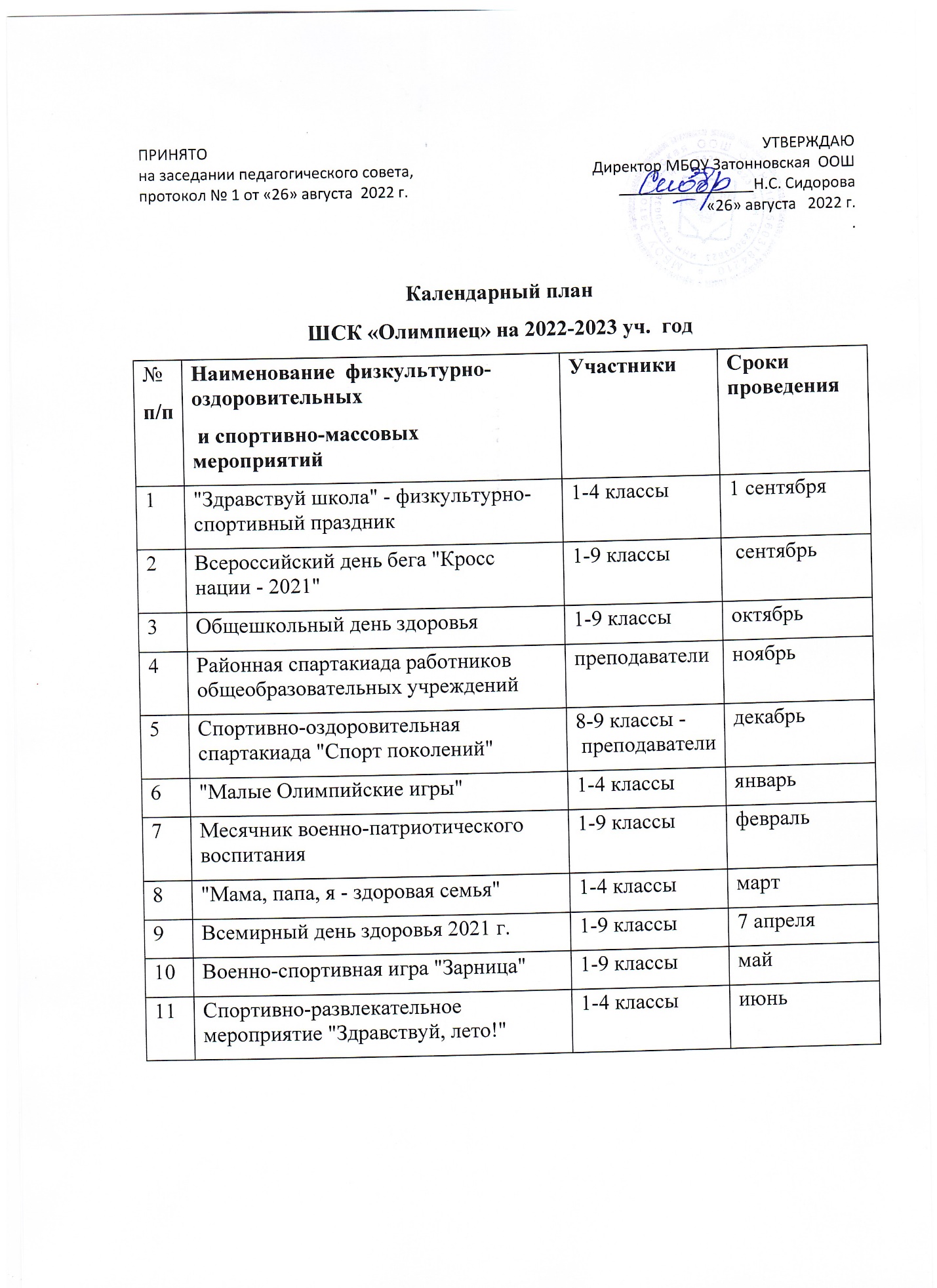 Календарный планСпортивных соревнований  ШСКна 2022-2023 уч. год№п/пНаиНаименование спортивных соревнованийУчастникиСроки проведения1          Мини-футбол5-9Сентябрь3          Легкоатлетический кросс1-9Октябрь4          Шахматы1-9Ноябрь6          Пионербол5-9Декабрь9          Волейбол5-9Январь11          Настольный теннис2-9Февраль13          Баскетбол5-9Март14          Шашки2-9Апрель15          Президентские состязания5-9Апрель16          Легкая атлетика1-9Май17          Футбол5-9Май